Am Pavillon 15  21077 Hamburg   Tel.: 040 42893410  Fax: 040 428934144    www.immanuel-kant-gymnasium.deHamburg, August 2023Verhaltensregeln und Umgang mit Regelverstößen in der GanztagsbetreuungLiebe Schülerinnen und Schüler, liebe Eltern,die Ganztagsbetreuung ist ein Ort, an dem man spielen, basteln, lesen, malen, sich entspannen, toben und lernen kann. Damit jeder Schüler seinen Interessen nachgehen kann und wir den Bedürfnissen des Einzelnen gerecht werden können, ist es unumgänglich, dass man einander respektvoll begegnet und aufeinander Rücksicht nimmt. Hierbei helfen euch folgende Verhaltensregeln und Konsequenzen bei Regelverletzungen, die gemeinsam mit den Kindern aus der Ganztagsbetreuung erarbeitet wurden:Regeln in der GanztagsbetreuungJedes Kind meldet sich bei den GTS-Betreuenden an.Und meldet sich wieder ab, wenn es geht.Stopp heißt Stopp!Das Nachmachen von Personen ohne deren Erlaubnis wird nicht geduldet!Die GTS-Betreuende, AG-Leitende, Hausaufgabenbetreuende und andere Schüler und Schülerinnen werden respektvoll behandelt.Jeder, der früher nach Hause gehen möchte, muss eine Entschuldigung mit der Unterschrift der Eltern (im Schulplaner) vorlegen!In den Betreuungsräumen, der Bookmark, dem Selbstlernzentrum und dem GTS-Raum wird nicht getobt und geschrien!Die Betreuungsräume, die Bookmark und das Selbstlernzentrum sind zum Lesen und Lernen da und deshalb Orte der Ruhe!Die Benutzung der Computer und des Internets sind nur in Absprache mit den Betreuenden und zur Vorbereitung des Unterrichts erlaubt!Das Material der GTS sowie alle Spiele und Bücher werden ordentlich behandelt und nicht mutwillig zerstört!Der Gebrauch von Handys ist während des gesamten Aufenthaltes in den Räumen der GTS und auf dem Schulgelände verboten!Das Werfen von Flaschen und Getränkepacks (Bottle Flip) ist nicht erlaubt. Ansonsten werden die Getränke bis zum Ende der Betreuungszeit eingezogen.Das Fahren mit Longboards, Skateboards, Rollern und Ähnlichem im Gebäude ist nicht erlaubt.Auch in der GTS gelten, wie überall auf dem Schulgelände, die Regeln der Hausordnung.Konsequenzen bei RegelverstößenBei Beleidigungen, Unverschämtheiten, Beschimpfungen, unerlaubtem Entfernen oder Benutzen von Fremdeigentum wird der Schüler zuerst dreimal verwarnt und danach in die Liste mit Regelverstößen eingetragen. Nach dem zweiten Eintrag werden die Ganztagskoordination und/oder die Klassenleitung schriftlich informiert. Bei erhöhtem Vorkommen erfolgen Elterngespräche bzw. ein individualisiertes, intensives Arbeiten (Fachtraining).Bei unerlaubter Handybenutzung wird das Handy von den Betreuerinnen sofort einkassiert und bis zum Ende der Betreuungszeit im Ganztagsraum aufbewahrt. Bei dreimaliger Verletzung der Regel wird das Handy bereits zu Beginn der Betreuungszeit präventiv für einen Monat abgegeben.Bei unentschuldigtem Fehlen (3x) erfolgt ein Anruf an die Eltern durch die Ganztagskoordination. Bei wiederholten unentschuldigten Fehlzeiten (3x) findet ein Elterngespräch in der Schule statt.Bei wiederholten groben Regelverstößen erfolgen ein Eintrag ins Zeugnis und/oder ein temporärer Ausschluss aus der Ganztagsbetreuung. Bitte sprechen Sie mit Ihrem Kind über die verschiedenen Maßnahmen. Auf diese Weise können Sie zu einer entspannten und rücksichtsvollen Atmosphäre im Ganztag beitragen. Freundliche GrüßeFranziska Jänisch (Betreuerin)Merve Karakus (Betreuerin)Daniela Levin (Betreuerin)Annkathrin Marzell (Betreuerin)Claudia Wobith (Sozialpädagogin, Betreuerin)Tatjana Kugler (Ganztagskoordinatorin)---------------------------------------------------------------------------------------------------------------------------Rücklaufzettel (bitte bis zum 08.09.2023 an die GTS-Betreuerinnen zurückgeben)Name des Kindes:.…………………………………………………………  Klasse:……………Hiermit bestätige ich, dass ich von dem Schreiben zu Verhaltensregeln und Umgang mit Regelverstößen in der Ganztagsbetreuung Kenntnis genommen habe.Hamburg, den …………………………..          ……………………………………………………….                                  Datum                                    Unterschrift Erziehungsberechtigte/Erziehungsberechtigter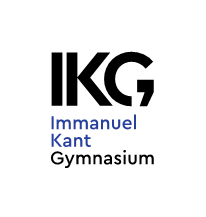 